Ո Ր Ո Շ ՈՒ Մ
19 ապրիլի 2018 թվականի   N 575-Ա ՎԱՆԱՁՈՐ ՔԱՂԱՔԻ ՎԱՐԴԱՆԱՆՑ ՓՈՂՈՑԻ ԹԻՎ 82 ՇԵՆՔԻ ԹԻՎ 66 ԲՆԱԿԱՐԱՆԻ ԳՈՐԾԱՌՆԱԿԱՆ ՆՇԱՆԱԿՈՒԹՅՈՒՆԸ ՈՐՊԵՍ ՀԱՍԱՐԱԿԱԿԱՆ ՍՊԱՍԱՐԿՄԱՆ ՕԲՅԵԿՏ ՓՈԽԵԼՈՒ ԵՎ ԲՆԱԿԱՐԱՆԱՅԻՆ ՖՈՆԴԻՑ ՀԱՆԵԼՈՒ ՄԱՍԻՆ Հիմք ընդունելով Տիգրան Սլավիկի Բադոյանի դիմումը, անշարժ գույքի նկատմամբ իրավունքների պետական գրանցման թիվ 16022018-06-0023 վկայականը, ղեկավարվելով  ՀՀ կառավարության 2002թ. փետրվարի 2-ի թիվ 88 որոշմամբ՝   որոշում եմ.1. Փոխել Վանաձոր քաղաքի Վարդանանց փողոցի թիվ 82 շենքի թիվ 66 բնակարանի գործառնական նշանակությունը, որպես հասարակական գործառնական նշանակության գրասենյակ: 2. Վանաձորի համայնքապետարանի աշխատակազմի բնակարանային տնտեսության և համատիրությունները համակարգող  բաժնին` սույն որոշման 1-ին կետում նշված բնակարանը հանել բնակարանային ֆոնդի հաշվառումից և հաշվառել որպես հասարակական սպասարկման օբյեկտ՝ գրասենյակ: ՀԱՄԱՅՆՔԻ ՂԵԿԱՎԱՐ՝  Մ.ԱՍԼԱՆՅԱՆ Ճիշտ է՝	ԱՇԽԱՏԱԿԱԶՄԻ  ՔԱՐՏՈՒՂԱՐԻ  ՊԱՇՏՈՆԱԿԱՏԱՐ 		                  Ա.ՕՀԱՆՅԱՆ	
ՀԱՅԱՍՏԱՆԻ ՀԱՆՐԱՊԵՏՈՒԹՅԱՆ ՎԱՆԱՁՈՐ ՀԱՄԱՅՆՔԻ ՂԵԿԱՎԱՐ
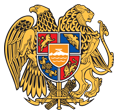 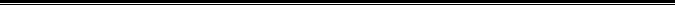 Հայաստանի Հանրապետության Լոռու մարզի Վանաձոր համայնք
Ք. Վանաձոր, Տիգրան Մեծի 22, Ֆաքս 0322 22250, Հեռ. 060 650044, 060 650040 vanadzor.lori@mta.gov.am, info@vanadzor.am